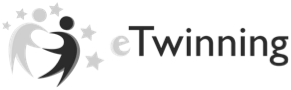 ESCRITURA DE LA HISTORIAMiembros del grupo:  ____________________________________________________________________________________________________________________________________________________Lo confieso: ¡no puedo vivir sin ti!Curso 2017-2018PREÁMBULO A LAS INSTRUCCIONES PARA DAR LA CUERDA AL RELOJPiensa en esto: cuando te regalan un reloj te regalan un pequeño infierno florido, una cadena de rosas, un calabozo de aire. No te dan solamente un reloj, que los cumplas muy felices y esperamos que te dure porque es de buena marca, suizo con áncora de rubíes; no te regalan solamente ese menudo picapedrero que te atarás a la muñeca y pasearás contigo. Te regalan -no lo saben, lo terrible es que no lo saben-, te regalan un nuevo pedazo frágil y precario de ti mismo, algo que es tuyo, pero no es tu cuerpo, que hayque atar a tu cuerpo con su correa como un bracito desesperado colgándose de tu muñeca. Te regalan la necesidad de darle cuerda para que siga siendo un reloj; te regalan la obsesión de a atender a la hora exacta en las vitrinas de las joyerías, en el anuncio por la radio, en el servicio telefónico. Te regalan el miedo de perderlo, de que te lo roben, de que se caiga al suelo y se rompa. Te regalan su marca, y la seguridad de que es una marca mejor que las otras, te regalan la tendencia a comparar tu reloj con los demás relojes. No te regalan un reloj, tú eres el regalado, a ti te ofrecen para el cumpleaños del reloj.Julio Cortázar(de Julio Cortázar, Historia de cronopios y de famas, Madrid, Punto de Lectura, S.L., 2007 p. 26)Piensa en esto: cuando …..